                         South Yorkshire Police Partnership CSE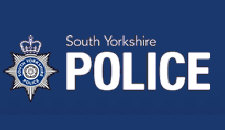                                           Information recordPlease note : This is not a referral form to use if you are worried or have concerns that a child is at risk of significant harm.If the child is in immediate danger contact the police on 999 (in an emergency)If the child is not in immediate danger but you believe a crime may have been committed then call the Police on101Key questions should always be asked of the information source to ensure we can apply the correct grading.Please email completed form to the following email addresses (The email address is only monitored 7am – 6pm)Sheffield.intelligence@southyorks.pnn.police.ukRotherham.intelligence@southyorks.pnn.police.ukBarnsley.intelligence@southyorks.pnn.police.ukDoncaster.intelligence@southyorks.pnn.police.ukYour name:Date of birth: Job Title:Address:Telephone number:Name of source:Date of birth:Address:Telephone number:Information: (Please include names, dates of birth, ages, descriptions, locations and vehicles if known)How does this person know this information?Did they see something first hand/hear something first hand?What were the circumstances?Is the information second hand ie has someone told them?Who has told them and how did this person know the information?When did they first know the information to be correct?/How old is the information?Who else knows the information?Was anyone else present when the information source saw/heard/was told the information?Do other people know the same information?Is the source willing to speak to Police?